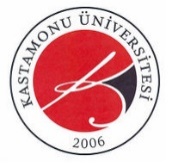 KASTAMONU ÜNİVERSİTESİFEN VE MÜHENDİSLİK BİLİMLERİ BİLİMSEL ARAŞTIRMA VE YAYIN ETİĞİ KURULUÖZGEÇMİŞ FORMUA. KİŞİSEL BİLGİLERB. EĞİTİM BİLGİLERİC. İŞ TECRÜBESİNE AİT BİLGİLER D. AKADEMİK ÇALIŞMALARA AİT BİLGİLER E. ÖZGEÇMİŞ SAHİBİNİN İMZASIA.1.Adı soyadı:       A.2.Doğum tarihi ve yeri:      A.3.Yabancı dil bilgisi:      A.4.Görev yeri:      A.5.Telefon No:      A.6.Mail Adresi:      B.1.Devam eden eğitim (yüksek lisans / doktora)      B.2.Mezun olduğu üniversite / fakülte / Enstitü:      B.3.Mezuniyet tarihini lütfen belirtiniz (yıl olarak):      B.4.Varsa, akademik ünvanları :      C.1.Bugüne kadar çalıştığı kurum / kuruluşları  lütfen belirtiniz:      D.1.Bugüne kadar yayınlanmış makale veya yapılan araştırma çalışmalarını lütfen belirtiniz:      El yazısıyla adı soyadı: Tarih (gün/ay/yıl olarak): İmza: 